Middlesex County Amateur Swimming Association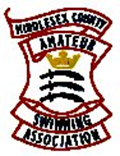 Nomination FormSwimming Committee2022/2023 seasonPost to which Nominated: ___________________________________________Name: 	_______________________________________ (BLOCK CAPITALS)Address:	__________________________________________________________________________________________________Post Code:	__________________  Tel Number: __________________________Club:		_________________________________________________Signature of Nominee:	_____________________________________________NB: The Nominee does not have to be a member of the Executive Committee but must be a member of the AssociationCompleted forms should be with the Swimming Committee Secretary, by the ACM or e-mailed to swimsecretary@middlesexswimming.com Positions available (as per Constitution):Secretary of the Swimming Committee, Secretary Swimming Age Group Competitions, Secretary Swimming Championships Assistant Secretary Swimming CommitteeElected member of the committee (5)Total of 9 members plus President 